IEEE P802.11
Wireless LANsIEEE 802.11 Plenary Meeting – Session #190November 8th – 16th, 2021IEEE 802.11 Opening Plenary, Monday November 8th 2021Presiding chair: Dorothy Stanley (Hewlett Packard Enterprise) opened the meeting at 09:00 Eastern Time (ET) and declared quorum for the session.2nd Vice-chair (VC2):		Not available today1st Vice-chair (VC1):		Jon Rosdahl		QualcommSecretary:			Stephen McCann	Huawei Technologies Co., LtdThere are 467 voting members and 11 Ex Officio voters of IEEE 802.11*There were 412 people present in the meeting.*who ask to be recognized as such in the 802.11 voters list.Notices (11-21-1604r0 slide #3)Chair: Please note the information about the meeting decorum.Are there any members of the press present?None.IEEE Staff presentNoneChair: Christy Bahn is the IEEE Staff representative for IEEE 802.11.Please note that this meeting requires a registration fee to be paid.Chair: Please contact me if you require the credentials for the “Members Area”.Approve/modify working group agenda (11-21-1603r3)This is a summary of the meeting today.  Please note the schedule for this session on the separate tab “Schedule”.Chair: I suggest we approve this agenda.Move to approve the agenda 11-21-1603r3 for the Monday opening plenaryMoved: Marc Emmelmann, 2nd: Allan JonesNo objection to approving by unanimous consentSeptember 2021 WG MinutesMove to approve the September 2021 WG minutes document 11-21-1497r0Moved: Stephen McCann, 2nd: Stuart KerryFollowing neither discussion nor dissent the minutes were approved by unanimous consent.New Attendees (11-21-1335r0 slide #4)Straw Poll:Are you a new attendee to IEEE 802.11?Yes: 20, No: 120, No answer: 148There is a new members meeting on Tuesday November 9th at 09:00 ET.  This is a useful tutorial for those new members to learn about IEEE 802.11.Call for essential Patents (11-21-1642r0)The current PatCom rules were read out, including the call for essential patents information, as shown by:https://development.standards.ieee.org/myproject/Public/mytools/mob/patut.pdf There were no issues raised regarding the call for essential patents.There was no response to the call for essential patents.Participation and Attendance (11-21-1642r0)The slides about IEEE 802 meeting participation and IEEE SA copyright were also read.Expected participant behavior was also announced.VC2: Please note the slide about the valid abstain response in ballots and also all voting members’ obligations to respond to ballots.Announcements (11-21-1604r0)Liaisons (slide #4)Chair: There 1 incoming liaison from ITU-T CITS (11-21-1564). Members of 802.11bd have been considering this document.EC and standard board decisions (slides #5 and #6)Chair: The EC approved the items on the slides.Logistics and Key events/activitiesWorking group session documents (11-21-1604r0 slide #7)Joint meetings & reciprocal credit with IEEE 802 groups (slide #8)Reminder that there are topics relevant to IEEE 802.11 to be covered in IEEE 802.18, IEEE 802.19, IEEE 802.24, NENDICA Industry Connections Activity and some of the other IEEE 802 groups.Chair: This IEEE 802.11 session does count towards attendance credit. You will require 9 slots to obtain attendance credit over the next 7 days.Chair: Please remember to record your attendance for each meeting during this session.M3.3	 Other WG meeting plans (11-21-1621r1 slide #6 and slide #8)This slide shows information about other WG meetings, future meetings and logistics during this plenary.Please use the online schedule at the IEEE 802 website for the online meeting times during this plenary. It can be adjusted to show times in your own time zone (slide #5)Please remember to record your attendance for each slot during this plenary, using the IMAT tool: https://imat.ieee.org/802.11M3.3  Audio Visual Etiquette (slide #7)VC1: Please remember this advice when you are presenting during online calls.M3.6 Meeting Registration (slide #9)VC1: Please note that paid registration is required for this meeting. At the moment there are 1056 registered people for this November interim.No questionsM3.7 Recording attendance (slide #10)VC1: Please note the rules about recording attendance at each IEEE 802.11 meeting during this plenary.No questionsStatus of all groups (11-21-1604r0)Group summary (slide #13)Chair: This is a review of the current IEEE 802.11 groups.Sub-Group Officer Status (slide #16)Chair: Please note the changes to sub-group officers for this plenary. I would like to acknowledge all the assistance from the volunteers mentioned on this slide.  Please note that Tuncer Baykas will be chairing 802.11bb this session.Summary of Ballots (slide #19)There have been two letter ballots (TGbc, TGaz), a comment collection (TGbb) and an SA ballot (TGaz), since the September 2021 meeting.Membership (11-21-1604r0 slide #20)These slides show the IEEE 802.11 membership numbers, by affiliation and whether members have been recently active.No questionsTimelinesThere have been some recent updates for TGba and TGbc to the timeline chart:https://www.ieee802.org/11/Reports/802.11_Timelines.htm Chair: Regarding IEEE 802.11ba you can still obtain a few copy of the recently published IEEE 802.11ba-2021, using this link: https://ieee-sa.imeetcentral.com/p/eAAAAAAAR72BAAAAADM1-nsNo questionsGroup Summaries (11-21-1643r1)Special notes were mentioned for the following groups:Editors’ meeting and ANA (slides #3 & #4)There is an editors’ meeting later today at 16:00 ET, as per the online schedule. Other topics include the ANA status (11-11-0270r57).No questionsAANI SC (slide #5)There are two main items for this session:1) Wrap up AANI SC 2) Discuss AANI SC ShutdownNo questionsARC SC (slide #6)There have been several teleconferences since the September 2021 meeting, basically discussing various architecture topics. There will be a discussion about removing Annex G this session.Chair: Regarding the 802/802EC activity on slide #6, 802.1 will have a technical plenary during the 1st week of December to discuss a future IEEE Std 802 revision.No questionsCoex SC (slide #8)This standing committee will meet once this session.No questionsPAR SC (slide #9)There are 4 PARs to be considered this session, including 802.11bb.No questionsWNG (slide #10)There is one presentation planned for this session:“OpenRoaming: One Global Wi-Fi Network”No questionsJTC1 SC (slide #11)There is 1 meeting during this session.You will notice that are some IPR related issues with 802.11ax, 802.11ay and 802.11ba. There has been a partial resolution in moving forward with these issues.No questionsREVme (slide #14)The objective for this session is to continue considering comments from the D0.0 comment collection.There will also be a discussion about a “Corrigenda 1 – 11ay correction”. This is to correct an ANA assignment.No questionsTGaz (slide #15)An initial SA ballot has now finished with 93% approval. There were 364 comments in total.The work this session will be to start work on SA ballot comment resolution.No questionsTGbb (slide #17)The group would like to go for an initial letter ballot in November 2021.No questions.TGbc (slide #18)A re-circulation letter ballot (LB 257) recently completed on D2.0 with 90% approval and 294 comments.No questionsTGbd (slide #20)The goal is to complete all the LB 254 comments.  The pool is now open for the initial SA Ballot. It is hoped to produce D3.0 from this session.Question (Q): regarding slide #23, the mandatory draft review normally updates the draft. As it takes about 2 months, it is highly unlikely that D3.0 will be ready in January 2022.Answer (A): Perhaps that can be discussed at the editors’ meeting.Comment (C): The current 11bd draft is about 100 pages long.TGbe (slide #24)Draft 1.2 has been published in October meeting and about 40% of the comments from the initial comment collection (CC36) have now been completed.No questionsTGbf (slide #27)There have been 7 teleconference calls since the September 2021 meeting on various topics. The SFD is still in development.No questionsTGbh (slide #29)There are three meetings during this session.A response to the WBA (Wireless Broadband Alliance) will be worked on this session, together with some other topics.  It is hoped to approve some material for D0.1.No questions.TGbi (slide #30)There are three meetings during this session.No questions.ITU ad-hoc (slide #31)There have been no meetings recently and there are none planned this session. However, topics within the ITU are being monitored.No questions.IEEE 802.18 Liaison (11-21-1749r0)This document shows the details of the IEEE 802.18 meetings this session.There will an 11-21-1749r1 correcting some small typos.ETSI BRAN has been very busy with 5 and 6 GHz standards in Europe.ITU-R WP 1A and WP 5A will have meetings in November and these will be monitored.The submission “Table of Frequency Ranges” continues to be updated in conjunction with IEEE 802.19.No questions.IEEE 802.19 Liaison (11-21-1812r0)In ITU WP 1A, a liaison from 802.19 was presented regarding 802.11bb (light communications).There is only 1 WG meeting this session.No questions.Officer Election March 2022 (11-21-1604r0)The WG officers will be re-elected during the March 2022 plenary.The current officers have stated that they will seek re-election.AoBQ: On November 4th there was an 802 future planning discussion. Can you comment on this please?Chair: The IEEE 802 chair invited various WG chairs to talk about WNG (Wireless Next Generation) activities within each WG. Examples of the material presented include the following:https://mentor.ieee.org/802-ec/dcn/21/ec-21-0257-01-00EC-802-next-gen-workshop-opening-deck.pptx https://mentor.ieee.org/802-ec/dcn/21/ec-21-0256-01-00EC-ieee-802-11-wng-activities-and-status.pptx 802 Chair: I would like to develop a more coordinated approach for bringing in new material to each of the WGs. I would also like to encourage people to join in the discussion at an earlier stage. Hopefully this will bring in some more experimental technology.No questionsRecessMeeting recessed at 10:54 ET.Tuesday, November 16th 2021IEEE 802.11 Closing PlenaryCall to order at 09:00 Eastern Time (ET) by Dorothy Stanley (HPE).285 people present in the meeting.Approve/modify working group agenda (11-21-1603r4)Chair: There have been some minor changes to the agenda since the opening plenary.Approve the agenda for the Tuesday meeting as shown in 11-21-1603r4Moved: Stuart Kerry, 2nd: Stephen PalmNo objection to approving by unanimous consent.Announcements (11-21-1605r0)Participation (slides #4 - #6)Please can you all remember to read this slide and understand that everyone is here as an individual subject matter expert.Call for Essential Patents (slide #7)This is the Call for Essential PatentsNo statementsNo questionsMeeting Decorum (slide #8)No questionsNext meeting and CAC meetings (slide #9)The next meeting of the IEEE 802.11 working group is from January 17th – 25th, 2022 and will be an electronic meeting. Please note the slightly updated dates.Please be aware of the future chair’s committee meetings (CAC), the first one of which will be on December 6th 09:00 ET. Please note the deadline for the sub-group agendas.Sub-group minutesPlease note that sub-group minutes should be completed within 30 days from the close of this plenary.Letters of Assurance (LoA) (slide #10)Chair: please remember about the LoA requirements.There is one LoA request open at the moment.A new LoA request and receipt has been added.IEEE Store and ISO SC6 (slides #11 - #12)Chair: IEEE 802.11ba is now published. IEEE 802.11-2020 is now available for free through the “Get 802” scheme.IEEE 802.11ax-2021 and IEEE 802.11ay-2021 have been submitted to ISO under the PSDO process.IEEE 802.11ba-2021 will be submitted later in the year.Press Releases (slide #13)There have been no recent press releases or blog statements since the May 2021 meeting.Public Visibility Standing Committee (slides #14 - #16)This IEEE 802 group is designed to increase the external visibility of IEEE 802.Treasury Report (ec-21-0228-00)VC1: This shows the treasurers’ report and is correct up to October 31st 2021.There are still some issues regarding receiving funds from CVENT.Regarding those people (“deadbeats”) who did not pay for the September Interim and/or this November Plenary, the number has been dropping. Please note that these people are no longer allowed to attend any future meetings.Q: Why is CVENT not paying?A: The IEEE changed its bank account and also some of its tools at the same time as the 802.11/11 treasury also changed. On top of this there are over 5000 IEEE events per year and it is not clear which project the IEEE has to pay when money is received from CVENT. It’s basically confusion between various accounts within the IEEE.Chair: regarding slide #6, I would like to emphasize that everyone should pay their registration fees. There is a process to sort out some people from the July 802.11 plenary who have not yet paid and this does take time. On December 1st, these people from July will be removed from the 802.11 roster and mailing groups.March 2022 Venue Straw Poll (11-21-1621r1)T3.1.2 Straw Poll:1. If the 2022 March Plenary Session is held in Orlando, Florida as an in-person only session, will you attend?Yes:				89No:				109No answer:			672. If the 2022 March Plenary Session is held in Orlando, Florida as a mixed-mode session, will you attend:Attend In-person:		75Attend Virtually (remotely):	121Will not attend plenary:	4No answer:			65 The straw poll was run for a second time, as there were technical issues with the online tool.VC1: These answers will now be provided to the EC during their Friday meeting. A final decision will be made by the EC on December 7th.Future Venues Manager Report (11-21-1621r1, slide #13)VC1: These slides shows the current status of future venues.No questions.TimelinesTGbd will have an updated to the timeline shortly.No questionsAttendance statistics (11-21-1644r2 slide #4)VC2: These slides are a summary of the attendance statistics and sub-group activities during this session. The numbers have been increasing slowly over the last year or so.WG Committee Reports (11-21-1644r2)Editors (slide #10)On November 8th, all of the draft were reviewed in the editors’ meeting. The Mandatory Draft Review (MDR) was started for 802.11bd D3.0.Please remember that some recent updates have been made to the MIB style, Visio and Framemaker practices.Q: Regarding slide #17, is TGme in the correct place?A: Yes, based on the current understanding.No questionsAANI SC (slide #18)Work on two options is now complete:Interworking between 3GPP 5G network and WLAN.The reply LS to the WBA LS.There is no more work for the AANI SC and there was a discussion about closing the AANI SC during the meeting itself.Thank you to all who contributed and participated in the AANI SC.Chair: I would like to thank Joseph Levy for chairing this group over the last 5 years.Chair: I declare that the AANI SC is now closed.Chair: If future liaisons are received from WBA (and other entities) on 5G/WLAN topics, then I propose that an ad-hoc be created or another group address them.Chair: I appreciate the efforts of everyone as this group has had some difficult discussions over the years.No questionsARC SC (slide #24)Regarding Annex G, there is now an ARC submission that will be given to REVme with the intent of removing Annex G.An alternative to Annex G will now continue within ARC SC.There are some other future items regarding IEEE 802.1CQ and IEEE Std 802 revision.No questionsCoex SC (slide #28)There were several discussions during the meeting and there is still work to be done going forward regarding 802.11ax and 802.11be co-existence for operation in the 6 GHZ band in Europe.No questionsPAR SCThe group have not completed their work, as their final meeting for this IEEE 802 session will be tomorrow (Wednesday November 17th)For details, please see:https://mentor.ieee.org/802.11/dcn/21/11-21-1627-02-0PAR-par-review-sc-meeting-agenda-and-comment-slides-nov-2021-electronic-plenary.pptx No questionsWNG SC (slide #32)There was one presentation this session:“OpenRoaming: One Global Wi-Fi Network” https://mentor.ieee.org/802.11/dcn/21/11-21-1804-03-0wng-openroaming-tutorial.pptx No motions or straw pollsNo questionsJTC1 SC (slide #35)There have been some interesting activities this session.73 IEEE 802 standards have now completed the PSDO process.At the moment, there are some IPR issues regarding the IEEE 802.11ax ISO ballot. Until these are resolved, other IEEE 802.11 amendments will not be sent to ISO.No questionsREVme (slide #39)This session was spent resolving comments from CC35.The group approved an initial letter ballot for REVme 1.0.The remaining comments from CC35 will continue to be resolved at the same time as the initial letter ballot is open.No questionsTGaz (slide #43)The TG passed an SA ballot just before the start of this session. Processing of the comments from that ballot have started.The group also created a liaison response for the Wi-Fi Alliance (WFA).Q: Did the SA ballot pass?A: Yes.No questionsTGbb (slide #48)All of the comments from D0.7 were completed and the group would like to move forward with an initial letter ballot.No questionsTGbc (slide #55)The comments from the D2.0 re-circulation ballot were worked on this session.No questionsTGbd (slide #61)There were 4 conference calls during this session.The comments from LB 254 have been completed and the group approved a 15 day re-circulation ballot for D3.0.It is likely that the TGbd timeline will be changed.No questionsTGbe (slide #68)There were 4 conference calls during this session.The work involved the continuation of comment resolution and the group approved the creation of D1.3.No questionsTGbf (slide #72)There were 3 meetings during this session.The SFD is continuing to be developed.No questionsTGbh (slide #77)Reviewed some contributions about various technical topics, resulting in some updated requirements.Some analysis was performed on a Wireless Broadband Alliance (WBA) liaison that will be finished in a future meeting.The target to produce a D0.1 has slipped this meeting, but hopefully can be competed in January 2022.Q: Do you know what technical contributions will go into D0.1?A: Yes.No questionsTGbi (slide #84)The group produced an updated Requirements Tracking Document.The plan for January 2022 is to approve the Use Case and Issues document.No questionsLiaison Reports (11-21-1644r2)Wi-Fi Alliance (slide #104)There are several certifications based on IEEE 802 programs.No questionsIETF (slide #108)The last meeting was last week and the next meeting will be in March 2022.There was an IEEE-IETF co-ordination meeting in October.Q: Perhaps you can something about the MADINAS working group looking at MAC address randomization (https://datatracker.ietf.org/wg/madinas/charter). I think it will be addressing some of the IEEE 802.11 activities.IEEE 1609 (slide #126)IEEE 1609 provides a light weight middle layer between 802.11p/bd and upper layers as shown in slide #111.No questionsBreakChair: At this point we will have a 5 minute recessWorking Group Motions (Old Business) (11-21-1624r1)REVme Initial Letter Ballot (slide #6)Instruct the TGme editors to prepare P802.11REVme D1.0 by incorporating P802.11REVme D0.4 and all accepted changes per motions contained in https://mentor.ieee.org/802.11/dcn/21/11-21-0758-15-000m-revme-motions.pptx ,andApprove a 40-day Working Group Technical Letter Ballot asking the question “Should REVme D1.0 be forwarded to SA Ballot?”Moved by Michael Montemurro on behalf of TGme, 2nd: Stephen PalmQ: What is the starting date of this ballot?A: Not sure, but probably mid December.No objection to approving by unanimous consent[TGme Moved: Emily Qi, 2nd: Stephen McCann, Result: Y:18, N:0, A:1]TGaz Response to WFA (slide #7)Move to approve document 11-21-1837-01-00az-response to communication from WFA RE 802.11az.docx as the IEEE 802.11 response to Wi-Fi Alliance Location Task Group Communication to IEEE 802.11 WG,  and grant the chair editorial license.Moved: Jonathan Segev on behalf of TGaz, 2nd: Harry BimsResult: Yes: 86, No: 1, Abstain: 25 (Motion passes)[TGaz Moved: Peter Yee, 2nd: Ian Sherlock, Result: Y:17, N:0, A:1]TGbb CAD approval (slide #8)Move to approve https://mentor.ieee.org/802.11/dcn/21/11-21-1876-00-00bb-ieee-802-11tgbb-coexistence-assessment-document.docx, as the P802.11bb Coexistence Assessment Document.Moved: Nikola Serafimovski, 2nd: Tuncer BaykasResult: Yes: 64 , No: 3, Abstain: 40 (Motion passes)TGbb Re-affirm CSD (slide #9)Move to reaffirm the TGbb CSD as contained in https://mentor.ieee.org/802.11/dcn/17/11-17-1603-09-00lc-a-csd-proposal-for-light-communications.docx.Moved: Nikola Serafimovski on behalf of TGbbNo objection to approving by unanimous consent[TGbb: Moved: Matthias Wendt, 2nd: Marc Emmelmann, Results (Y/N/A): 8/0/0]TGbb Initial Letter Ballot (slide #10)Instruct the TGbb editor to prepare P802.11bb D1.0 by incorporating P802.11bb D0.7 and all accepted changes as contained in 11-21/1813r3 and 11-21/1783r2,andApprove a 40-day Working Group Technical Letter Ballot asking the question ‘‘Should P802.11bb D1.0 be forwarded to SA Ballot?”Moved: Nikola Serafimovski on behalf of TGbb, 2nd: Matthias WendtResult: Yes: 84, No: 2, Abstain: 16 (Motion passes)[TGbb: Moved: Volker Jungnickel, 2nd: Matthias Wendt, Results (Y/N/A): 7/0/1]TGbc Move D2.0 to IEEE Store (slide #11)Approve making P802.11bc D2.0 available for purchase.Moved: Marc Emmelmann on behalf of TGbc, 2nd: Nikola SerafimovskiQ: What was the percentage pass rate for the initial ballot?A: 90%Result: Yes: 90, No: 1, Abstain: 9 (Motion passes)[TGbc Moved: Stephen McCann, 2nd: Hitoshi Morioka, Result: unanimous]TGbd Re-circulation Letter Ballot (slide #12)Having approved comment resolutions for all of the comments received from LB 254 on P802.11bd D2.0 as contained in document https://mentor.ieee.org/802.11/dcn/20/11-21-1296-06-00bd-tgbd-lb251-comments.xlsx ,instruct the TGbd editor to create P802.11bd D3.0 and approve a 15-day Working Group Recirculation Ballot asking the question “Should P802.11bd D3.0 be forwarded to SA Ballot?”Moved: Bo Sun on behalf of TGbdQ: I think that the number of pages of this amendment is quite low and there are a minimal amount of changes to review. Is that correct?A: Yes, it’s not that extensive.No objection to approving by unanimous consent[TGbd: Moved: Joseph Levy, 2nd: John Kenney, Results (Y/N/A): 16/0/3]Working Group Motion (New Business) (11-21-1624r1)P802.11-2020/Corrigendum-1 PAR (slide #13)Believing that the PAR contained in the document referenced below meets IEEE-SA guidelines, Request that the PAR contained in https://mentor.ieee.org/802.11/dcn/21/11-21-1750-01-000m-par-corrigendum-1-correct-802-11ay-assignment-of-protected-announce-support-bit.docx be posted to the IEEE 802 Executive Committee (EC) agenda for EC approval to submit to NesCom, granting the WG chair editorial license. C: This corrigendum PAR is required, because there was an ANA assignment error in 802.11ay that conflicts with an existing number assigned to the Wi-Fi Alliance. Unfortunately the corrigendum has to apply to 802.11-2020 with the 802.11ay roll in, as opposed to just 802.11ay itself.C: This PAR has been reviewed in REVme.Q: This seems to be a lot of work to correct a single bit. Is it really necessary?A: There was a similar corrigendum in 802.3 that took 10 months, as these changes need to be formally made.Chair: This process makes it public and ensures that everyone knows about it.C: There is a typo in section 5.4.A: Yes, sure. I’ll update the document.Moved: Michael Montemurro, 2nd: Jon RosdahlResult: Yes: 78, No: 3, Abstain: 13 (Motion passes)Wireless Chairs Meeting (11-21-1605r0 slide #16)The next meeting will be on December 1st at 15:00 ET.Please note that the January 2022 meeting will be electronic.Next Meeting (slide #17)The proposed date of the next IEEE 802.11 meeting is January 17th – 25th, 2022.  Please note that there is a registration fee for this meeting.Attendance credit will be available at this interim, as the IEEE 802 rules have been updated to clarify this.Q: Regarding the attendance credit, is the January 2022 meeting treated as an interim or a plenary?A: It’s an interim meeting. Therefore voting rights cannot be given at the January interim, as these are only given to potential voters at the next plenary.Q: When will the January session registration be open?A: It should be available in the next 24 hours.IEEE ComSoc WLAN Edition (11-21-1257r0 slide #18)Please refer to the link on the slide, regarding a future IEEE ComSoc WLAN edition about the recent and future evolution of Wi-Fi.If you are interested in contributing towards this magazine, please look at this link.No questionsAny other Business (AoB)802.1 Technical PlenaryThere is an 802.1 technical plenary on the 2nd December from 16:00 – 18:00 ET regarding 802.1 architecture topics. Please contact Glenn Parsons if you wish to have an agenda item.There are 2 volunteers from 802.11 who will represent 802.11 at that meeting.HolidaysChair: I would also like to wish everyone a very happy holiday season and a happy new year to everyone.AdjournmentHaving completed the agenda, the chair announced that the meeting was adjourned at 11:47 ET.Annex A: Attendance & AffiliationAnnex B : Working Group OfficersWorking GroupStanding CommitteesTask GroupsStudy Groups (SG) & Topic Interest Groups (TIG)Ad-Hoc Groups (AHG)Liaison Officials to non-IEEE 802 organizationsLiaison Officials to IEEE 802 organizationsAnnex C : MinutesThis Annex contains references to all IEEE 802.11 SC/TG/SG & Ad Hoc Committee (AHC) minutes from this meeting.  Please note that they are NOT subject to the approval of these minutes, but are confirmed and approved by their individual group in the opening meeting at their next session.Annex D : Revisions and Standards Pipeline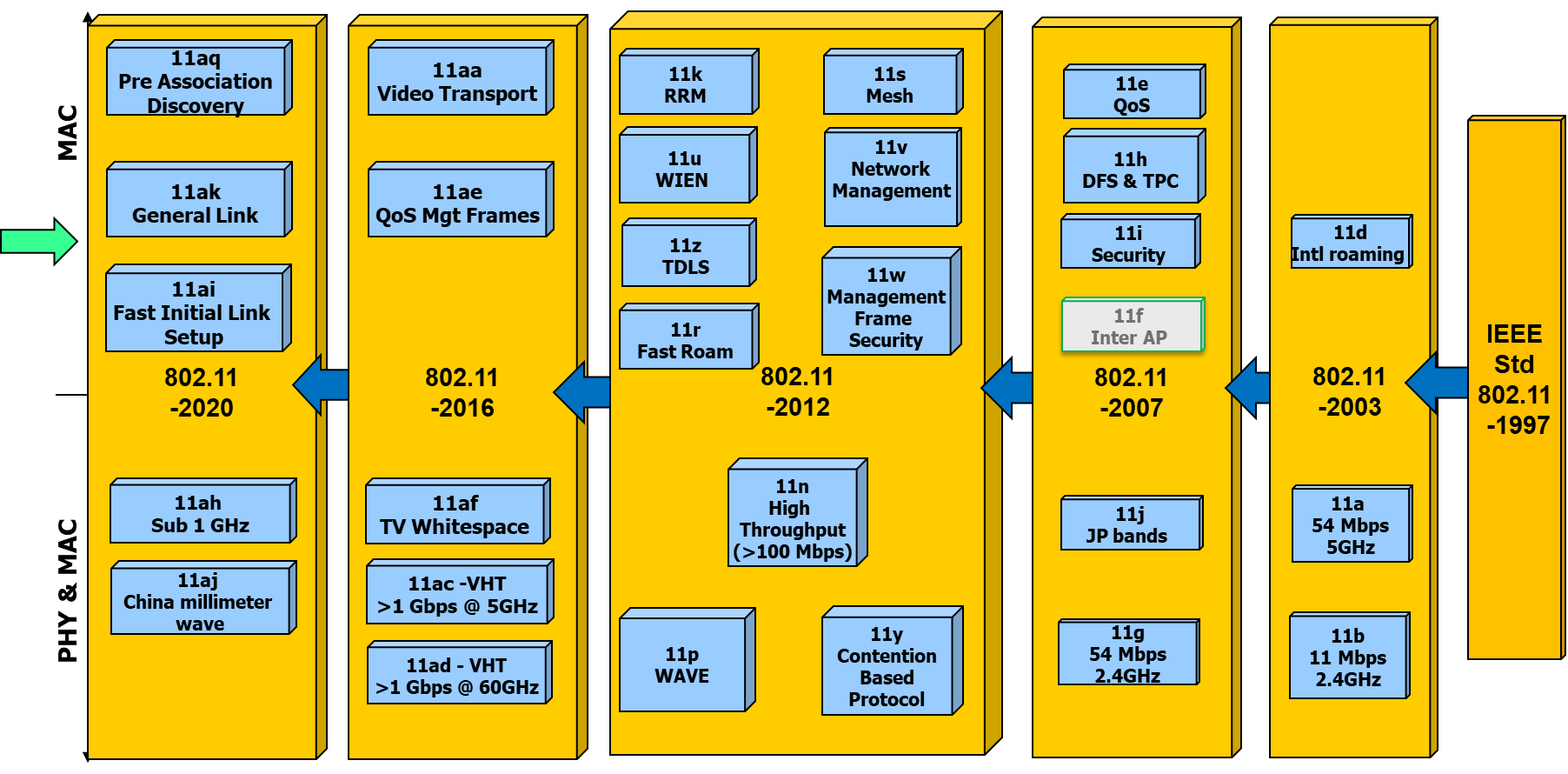 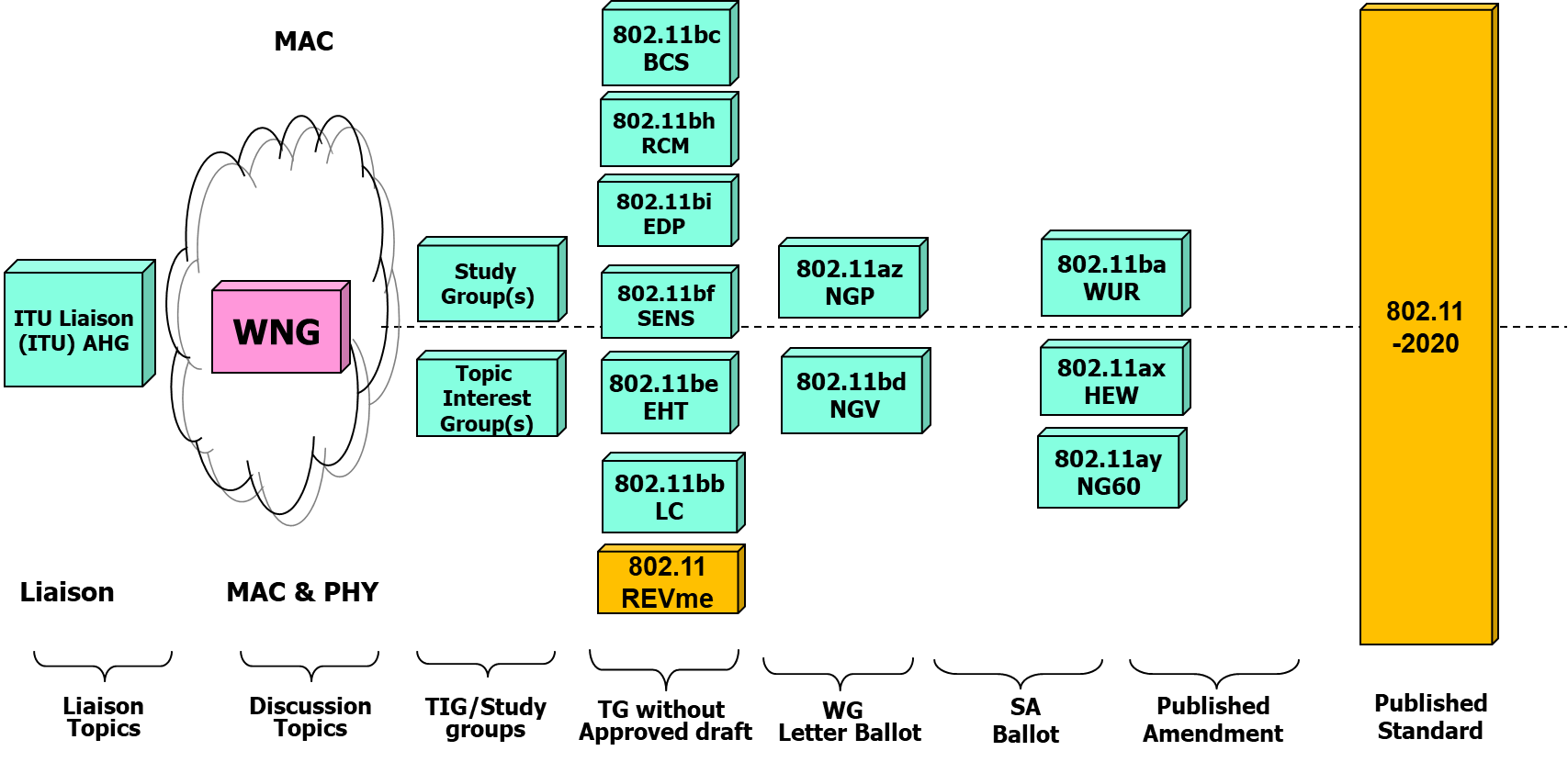 IEEE 802.11 Standards PipelineEnd.Minutes of the IEEE P802.11 Full Working GroupMinutes of the IEEE P802.11 Full Working GroupMinutes of the IEEE P802.11 Full Working GroupMinutes of the IEEE P802.11 Full Working GroupMinutes of the IEEE P802.11 Full Working GroupDate:  2021-11-08Date:  2021-11-08Date:  2021-11-08Date:  2021-11-08Date:  2021-11-08Author(s):Author(s):Author(s):Author(s):Author(s):NameCompanyAddressPhoneemailStephen McCannHuawei Technologies Co., LtdSouthampton, UKstephen.mccann@ieee.org NameAffiliationAttended >= 75%?StatusAbdelaal, Rana Broadcom Corporation FALSEVoterAbidRabbu, Shaima' Istanbul Medipol University; Vestel TRUEVoterAboulmagd, Osama Huawei Technologies Co., Ltd TRUEVoterAdachi, Tomoko TOSHIBA Corporation TRUEVoterAdhikari, Shubhodeep Broadcom Corporation TRUEVoterAgardh, Kare Acconeer AB TRUEAspirantAhmad, Tufail koc university, vestel FALSENon-VoterAio, Kosuke Sony Corporation TRUEVoterAjami, Abdel Karim Qualcomm Incorporated TRUEPotential VoterAkhmetov, Dmitry Intel Corporation TRUEVoterAl Falujah, Iyad ON Semiconductor TRUEVoterAldana, Carlos Facebook TRUEVoterAlpert, Yaron Texas Instruments Inc. TRUEPotential VoterAmalladinne, Vamsi Qualcomm Incorporated TRUEPotential VoterAn, Song-Haur INDEPENDENT TRUEVoterANANDAKUMAR, KRISHNASAMY Maxlinear Inc FALSEVoterAndersdotter, Amelia Sky UK Group TRUEVoterAnsley, Carol Cox Communications Inc. TRUEVoterAnwyl, Gary MediaTek Inc. TRUEVoterArlandis, Diego Maxlinear Corp TRUEVoterArregui, Antonio Maxlinear TRUEVoterArrington, Arthur Air Network Solutions TRUEVoterAsai, Yusuke Nippon Telegraph and Telephone Corporation (NTT) FALSEVoterAsterjadhi, Alfred Qualcomm Incorporated TRUEVoterAu, Kwok Shum Huawei Technologies Co., Ltd TRUEVoterAu, Oscar Origin Wireless TRUEVoterAuluck, Vijay Self TRUEVoterAvallone, Stefano University of Napoli FALSEAspirantAvital, Ziv MaxLinear TRUEVoterAvrillon, Matthieu Self TRUEVoterAwater, Geert Qualcomm Incorporated TRUEVoterAygul, Mehmet Vestel TRUEVoterB, Hari Ram NXP Semiconductors TRUEVoterBadenes, Agustin Maxlinear Corp TRUEVoterBaek, SunHee LG ELECTRONICS TRUEVoterBahn, Christy IEEE STAFF FALSEAspirantBaik, Eugene Qualcomm Incorporated TRUEVoterBajko, Gabor MediaTek Inc. TRUEVoterBaker, Roman Infineon Technologies TRUEAspirantBanerjea, Raja Qualcomm Incorporated TRUEVoterBankov, Dmitry IITP RAS TRUEVoterbaron, stephane Canon Research Centre France TRUEVoterBarr, David MaxLinear TRUEVoterBatra, Anuj Apple, Inc. TRUEVoterBaykas, Tuncer Kadir Has University, Hyperion Technologies TRUEVoterBeg, Chris Cognitive Systems Corp. TRUEVoterBei, Jianwei NXP Semiconductors TRUEVoterBen Arie, Yaron Toga networks (a huawei company) TRUEVoterBerens, Friedbert FBConsulting Sarl TRUEVoterBerger, Christian NXP Semiconductors TRUEVoterBerkema, Alan HP Inc. TRUEVoterBerner, Stephan PureLiFi TRUEVoterBhandaru, Nehru Broadcom Corporation TRUEVoterBims, Harry Bims Laboratories, Inc. TRUEVoterBluschke, Andreas Signify TRUEVoterBober, Lennert Fraunhofer Heinrich Hertz Institute FALSEVoterBoldy, David Broadcom Corporation TRUEVoterBorges, Daniel Apple, Inc. TRUEAspirantBouchet, Olivier Orange TRUEVoterBravo, Daniel Intel Corporation TRUEVoterBredewoud, Albert Broadcom Corporation TRUEVoterCanchi, Radhakrishna Kyocera International Inc TRUEVoterCao, Rui NXP Semiconductors TRUEVoterCariou, Laurent Intel Corporation TRUEVoterCarney, William Sony Group Corporation TRUEVoterCarter, Edward Infineon Technologies TRUEAspirantCavalcanti, Dave Intel Corporation TRUEVoterCepni, Gurkan Apple, Inc. TRUEVoterCHAN, YEE Facebook TRUEVoterChang, Chen-Yi Mediatek TRUEPotential VoterChaplin, Clint Self FALSEExOfficioChayat, Naftali Vayyar Imaging TRUEVoterChemrov, Kirill IITP RAS TRUEPotential VoterChen, Cheng Intel Corporation TRUEVoterChen, Cheng-Ming Qualcomm Incorporated FALSEVoterChen, Evelyn Ericsson AB TRUEVoterChen, Xiaogang Intel Corporation TRUEVoterCheng, Paul MediaTek Inc. TRUEVotercheng, phoebe MediaTek Inc. TRUEPotential VoterCheng, Xilin NXP Semiconductors TRUEVoterCHERIAN, GEORGE Qualcomm Incorporated FALSEVoterChiang, James MediaTek Inc. TRUEPotential VoterChitrakar, Rojan Panasonic Asia Pacific Pte Ltd. TRUEVoterChiu, Lin-Kai MediaTek Inc. TRUEPotential VoterChiu, WenHsien MediaTek Inc. FALSENon-VoterCho, Hanbyeog Electronics and Telecommunications Research Institute (ETRI) FALSENon-VoterCho, Hangyu LG ELECTRONICS FALSEVoterChoi, Jinsoo LG ELECTRONICS TRUEVoterChoo, Seungho Senscomm Semiconductor Co., Ltd. TRUEVoterChu, Liwen NXP Semiconductors TRUEVoterCHUN, JINYOUNG LG ELECTRONICS TRUEVoterChung, Bruce Realtek Semiconductor Corp. TRUEVoterChung, Chulho SAMSUNG TRUEVoterCiochina, Dana Sony Corporation TRUEVoterCoffey, John Realtek Semiconductor Corp. TRUEVoterCordeiro, Carlos Intel Corporation TRUEVoterCortes, Diana Google TRUEPotential Voterda Silva, Claudio Meta Platforms, Inc. TRUEVoterDas, Dibakar Intel Corporation TRUEVoterDas, Subir Peraton Labs TRUEExOfficioDash, Debashis Apple, Inc. TRUEVoterDave, Brajesh Apple, Inc. FALSENon-Voterde Vegt, Rolf Qualcomm Incorporated TRUEVoterDeLaOlivaDelgado, Antonio InterDigital, Inc. TRUEVoterDerham, Thomas Broadcom Corporation TRUEVoterDi Taranto, Rocco Ericsson AB TRUEVoterDing, Yanyi Panasonic corporation TRUEVoterDogukan, Ali Vestel FALSEVoterDong, mingjie Huawei Technologies Co., Ltd TRUEPotential VoterDong, Xiandong Xiaomi Inc. TRUEVoterDu, Rui Huawei Technologies Co., Ltd TRUEVoterDu, Zhenguo Huawei Technologies Co., Ltd TRUEVoterDuan, Ruchen SAMSUNG TRUEVoterEcclesine, Peter Cisco Systems, Inc. TRUEVoterEdgar, Richard Imagination Technologies Ltd. TRUEVoterEitan, Alecsander Qualcomm Incorporated TRUEVoterElSherif, Ahmed Qualcomm Incorporated TRUEVoterEmmelmann, Marc Self Employed / Koden-TI / Fraunhofer FOKUS TRUEVoterErceg, Vinko Broadcom Corporation FALSEVoterErell, Assaf Vayyar Imaging Ltd. TRUEVoterFang, Juan Intel Corporation TRUEVoterFang, Yonggang MediaTek Inc. TRUEVoterfeng, Shuling MediaTek Inc. TRUEVoterFeng, Xiang Keysight Technologies TRUEVoterFernandez, Olivia SR Technologies TRUEAspirantFerruz, David Maxlinear Corp TRUEVoterFischer, Matthew Broadcom Corporation TRUEVoterFridman, Roi Vayyar Imaging Ltd TRUEVoterGan, Ming Huawei Technologies Co., Ltd TRUEVoterGangur, Trivikram Infineon Technologies TRUEAspirantGao, Ning Guangdong OPPO Mobile Telecommunications Corp.,Ltd TRUEAspirantGarg, Lalit Broadcom Corporation TRUEVoterGhaderipoor, Alireza MediaTek Inc. TRUEVoterGhosh, Chittabrata Facebook, Inc. TRUEVoterGidvani, Ravi SAMSUNG TRUEVoterGilb, James General Atomics Aeronautical Systems, Inc., University of San Diego FALSEExOfficioGodbole, sachin Broadcom Corporation TRUEVoterGodfrey, Tim Electric Power Research Institute, Inc. (EPRI) TRUEExOfficioGong, Bo Huawei Technologies Co., Ltd TRUEVoterGoodall, David Morse Micro FALSENon-VoterGOTO, Fumihide DENSO TRUEVoterGrandhe, Niranjan NXP Semiconductors TRUEVoterGrigat, Michael Deutsche Telekom AG TRUEVoterGu, Xiangxin UNISOC TRUEVoterGUIGNARD, Romain Canon Research Centre France TRUEVoterGuntupalli, Lakshmikanth Ericsson AB TRUEVoterGuo, Jing NXP Semiconductors TRUEAspirantGuo, Yuchen Huawei Technologies Co., Ltd TRUEVoterGupta, Binita Meta Platforms, Inc. TRUEAspirantHaasz, Jodi IEEE SA FALSENon-VoterHaider, Muhammad Kumail Facebook TRUEVoterHalasz, David Morse Micro TRUEAspirantHall, Robert Carrier corporation TRUEVoterHamilton, Mark Ruckus/CommScope TRUEVoterHAN, CHONG pureLiFi TRUEVoterHan, Jonghun SAMSUNG TRUEVoterHAN, Xiao Huawei Technologies Co., Ltd TRUEVoterHan, Zhiqiang ZTE Corporation TRUEVoterHandte, Thomas Sony Group Corporation TRUEVoterHansen, Christopher Covariant Corporation TRUEVoterHarkins, Daniel Aruba Networks, Inc. TRUEVoterHarrison, Edward Anritsu Company TRUEVoterHart, Brian Cisco Systems, Inc. TRUEVoterHaskou, Abdullah InterDigital, Inc. TRUEVoterHawkes, Philip Qualcomm Incorporated FALSENon-VoterHenry, Jerome Cisco Systems, Inc. TRUEVoterHernandez, Marco National Institute of Information and Communications Technology (NICT) TRUEVoterhervieu, Lili Cable Television Laboratories Inc. (CableLabs) TRUEVoterHiertz, Guido Ericsson GmbH TRUEVoterHirata, Ryuichi Sony Group Corporation TRUEVoterHo, Duncan Qualcomm Incorporated TRUEVoterHoffman, Damian Vayyar Imaging TRUEPotential VoterHolcomb, Jay Itron Inc. TRUEExOfficioHolland, Oliver Advanced Wireless Technology Group, Ltd. FALSEVoterHsieh, Hung-Tao MediaTek Inc. TRUEVoterHsu, Chien-Fang MediaTek Inc. TRUEVoterHsu, Mengta Mediatek TRUEPotential VoterHsu, Ostrovsky Xiaomi Inc. TRUEAspirantHu, Chunyu Facebook TRUEVoterHu, Mengshi Huawei Technologies Co., Ltd TRUEVoterHu, Shengquan MediaTek Inc. FALSENon-VoterHUANG, CHIHAN MediaTek Inc. TRUEPotential VoterHuang, Guogang Huawei Technologies Co., Ltd TRUEVoterHuang, Lei Guangdong OPPO Mobile Telecommunications Corp.,Ltd TRUEVoterHuang, Po-Kai Intel Corporation TRUEVoterHuang, Qisheng ZTE Corporation TRUEAspirantHwang, Sung Hyun Electronics and Telecommunications Research Institute (ETRI) TRUEPotential VoterIbrahim, Ahmed Samsung Research America TRUEPotential VoterIbrahim, Mostafa SAMSUNG ELECTRONICS TRUEVoterIkegami, Tetsushi Meiji University TRUEVoterInohiza, Hirohiko Canon TRUEVoterIranzo, Salvador MaxLinear Corp TRUEVoterJang, Insun LG ELECTRONICS TRUEVoterJeffries, Timothy Futurewei Technologies TRUEVoterJeon, Eunsung SAMSUNG ELECTRONICS TRUEVoterJia, Jia Huawei Technologies Co., Ltd TRUEVoterjiang, feng Apple, Inc. TRUEVoterJiang, Jinjing Apple, Inc. TRUEVoterJianjun, Guo Horizon Semiconductor Co., Ltd. TRUEAspirantJoh, Hanjin KT Corp. TRUEPotential VoterJones, Allan Activision TRUEVoterJones, Vincent Knowles IV Qualcomm Incorporated TRUEVoterJung, hyojin Hyundai Motor Company FALSENon-VoterJung, Insik LG ELECTRONICS TRUEAspirantJungnickel, Volker Fraunhofer Heinrich Hertz Institute TRUEVoterKadampot, Ishaque Ashar Qualcomm Technologies, Inc. TRUEVoterKain, Carl USDOT; Noblis, Inc. TRUEVoterKakani, Naveen Qualcomm Incorporated TRUEVoterKamel, Mahmoud InterDigital, Inc. TRUEVoterKancherla, Sundeep Infineon Technologies TRUEAspirantKandala, Srinivas SAMSUNG TRUEVoterKang, HaoHua MediaTek Inc. TRUEPotential VoterKANG, Kyu-Min Electronics and Telecommunications Research Institute (ETRI) TRUEVoterKang, Sugbong Apple, Inc. TRUEVoterKasargod, Sudhir Infineon Technologies TRUEAspirantKasher, Assaf Qualcomm Incorporated TRUEVoterKedem, Oren MaxLinear TRUEVoterKennedy, Richard IEEE member / Self Employed TRUEVoterKenney, John Toyota Motor North America TRUEVoterKerry, Stuart OK-Brit; Self TRUEVoterKhorov, EVGENY IITP RAS TRUEVoterKim, Jeongki Ofinno TRUEVoterKim, Myeong-Jin SAMSUNG TRUEVoterkim, namyeong LG ELECTRONICS TRUEVoterKim, Sang Gook LG ELECTRONICS TRUEVoterKim, Sanghyun WILUS Inc TRUEVoterKim, Wonjung LG Uplus TRUEAspirantKim, Yongho Korea National University of Transportation TRUEVoterKim, Youhan Qualcomm Incorporated TRUEVoterKishida, Akira Nippon Telegraph and Telephone Corporation (NTT) TRUEVoterKitazawa, Shoichi Muroran IT TRUEVoterKlein, Arik Huawei Technologies Co., Ltd TRUEVoterKlimakov, Andrey Huawei Technologies Co., Ltd TRUEVoterKNECKT, JARKKO Apple, Inc. TRUEVoterKo, Geonjung WILUS Inc. TRUEVoterKondo, Yoshihisa Advanced Telecommunications Research Institute International (ATR) TRUEVoterKota, Prashant Infineon Technologies TRUEAspirantKoundourakis, Michail Samsung Cambridge Solution Centre TRUEVoterKozarev, Aleksandra MaxLinear Corp TRUEVoterKrieger, Ann US Department of Defense FALSENon-VoterKu, Susan MediaTek Inc. TRUEAspirantKuo, Chih-Chun MediaTek Inc. TRUEPotential VoterKureev, Aleksey IITP RAS TRUEVoterKwak, Jin-Sam WILUS Inc. TRUEVoterLal, Kunal Synaptics Incorporated TRUEPotential VoterLalam, Massinissa SAGEMCOM SAS TRUEVoterLan, Zhou Broadcom Corporation TRUEVoterLanante, Leonardo Ofinno TRUEPotential VoterLansford, James Qualcomm Incorporated; University of Colorado at Boulder TRUEVoterLe Houerou, Brice Canon Research Centre France TRUEVoterLee, Hong Won LG ELECTRONICS TRUEVoterLee, Hyeong Ho Netvision Telecom Inc. TRUEVoterLee, Nancy Signify TRUEVoterLee, Wookbong SAMSUNG TRUEVoterLepp, James BlackBerry FALSEVoterLevesque, Chris qorvo TRUEAspirantLevitsky, Ilya IITP RAS TRUEVoterLevy, Joseph InterDigital, Inc. TRUEVoterLi, Bo Northwestern Polytechnical University TRUEVoterLi, Jialing Qualcomm Technologies, Inc. TRUEVoterLi, Qinghua Intel Corporation TRUEVoterLi, Wanyi TP-Link Corporation Limited TRUEAspirantLi, Yan ZTE Corporation TRUEAspirantLi, Yapu Guangdong OPPO Mobile Telecommunications Corp.,Ltd TRUEAspirantLi, Yiqing Huawei Technologies Co., Ltd TRUEVoterLi, Yunbo Huawei Technologies Co., Ltd TRUEVoterLim, Dong Guk LG ELECTRONICS TRUEVoterlim, taesung LG ELECTRONICS TRUEVoterLin, Hsin-De MediaTek Inc. TRUEPotential VoterLin, Wei Huawei Technologies Co., Ltd TRUEVoterLin, Yousi Huawei TRUEAspirantLin, Zinan InterDigital, Inc. TRUEVoterLindskog, Erik SAMSUNG TRUEVoterLIU, CHENCHEN Huawei Technologies Co., Ltd FALSEVoterLiu, Der-Zheng Realtek Semiconductor Corp. TRUEVoterLiu, Jianhan MediaTek Inc. TRUEVoterLiu, Ying NXP Semiconductors TRUEVoterLiu, Yong Apple, Inc. TRUEVoterLoginov, Vyacheslav IITP RAS TRUEVoterlong, yan southwest jiaotong university TRUEAspirantLopez, Miguel Ericsson AB TRUEVoterLorgeoux, Mikael Canon Research Centre France TRUEVoterLou, Hanqing InterDigital, Inc. TRUEVoterLou, Hui-Ling NXP Semiconductors TRUEVoterLu, Kaiying MediaTek Inc. TRUEVoterLu, Liuming Guangdong OPPO Mobile Telecommunications Corp.,Ltd TRUEVoterLu, Yi Huawei Technologies Co., Ltd FALSENon-VoterLU, Yuxin Huawei Technologies Co., Ltd TRUEVoterLumbatis, Kurt CommScope, Inc. TRUEVoterLuo, Chaoming Beijing OPPO telecommunications corp., ltd. TRUEVoterLv, Lily Huawei Technologies Co., Ltd TRUEVoterLyakh, Mikhail ON Semiconductor TRUEVoterMa, Li MediaTek Inc. TRUEVoterMa, Mengyao Huawei Technologies Co., Ltd TRUEVoterMalichenko, Dmitrii ON Semiconductor TRUEPotential VoterMalinen, Jouni Qualcomm Incorporated TRUEVoterMano, Hiroshi Koden Techno Info K.K. TRUEVoterMarks, Roger EthAirNet Associates TRUEExOfficioMartinez Vazquez, Marcos MaxLinear Corp TRUEVoterMax, Sebastian Ericsson AB TRUEVoterMazor, Nadav Vayyar Ltd TRUEPotential VoterMcCann, Stephen Huawei Technologies Co., Ltd TRUEVoterMcconnell, Ray bluwireless technology FALSEAspirantMcGuire, Colin The MathWorks, Inc. TRUEAspirantMedda, Daniele International Hellenic University TRUEPotential VoterMehrnoush, Morteza Facebook TRUEVoterMELZER, Ezer Toga Networks, a Huawei company TRUEVoterMemisoglu, Ebubekir Istanbul Medipol University; Vestel TRUEVoterMinotani, Jun Panasonic Corporation TRUEVoterMirfakhraei, Khashayar Zeku TRUEVoterMoelker, Dignus-Jan Broadcom Corporation TRUEVoterMohanty, Bibhu Qualcomm Incorporated TRUEVoterMonajemi, Pooya Cisco Systems, Inc. TRUEVoterMontemurro, Michael Huawei Technologies Co., Ltd TRUEVoterMontreuil, Leo Broadcom Corporation TRUEVoterMoon, Juseong Korea National University of Transportation TRUEVoterMoran, Ashley IEEE Standards Association (IEEE-SA) FALSENon-VoterMorioka, Hitoshi SRC Software TRUEVoterMotozuka, Hiroyuki Panasonic Corporation TRUEVoterMueller, Robert Technische Universitaet Ilmenau TRUEVoterMyles, Andrew Cisco Systems, Inc. TRUEVoterNagai, Yukimasa Mitsubishi Electric Corporation TRUEVoternagata, kengo Nippon Telegraph and Telephone Corporation (NTT) TRUEVoterNaik, Gaurang Qualcomm Incorporated TRUEVoterNakano, Hiroki CAHI Corporation; Kyoto University TRUEVoterNam, Junyoung Qualcomm Incorporated TRUEVoterNamboodiri, Vamadevan SAMSUNG ELECTRONICS TRUEVoterNandagopalan, SAI SHANKAR Synaptics TRUEVoterNaribole, Sharan Apple, Inc. FALSEVoterNassiri Toussi, Karim Broadcom Corporation TRUEVoterNayak, Peshal Samsung Research America TRUEPotential VoterNezou, Patrice Canon Research Centre France TRUEVoterNg, Boon Loong Samsung Research America TRUEVoterNguyen, An U.S. Department of Homeland Security TRUEVoterNikolich, Paul SAMSUNG FALSEExOfficioNoh, Yujin Senscomm TRUEVoterNuman, Ahmed Bilal Peraso Technologies Incorporated TRUEAspirantOh, Hyun Seo Electronics and Telecommunications Research Institute (ETRI) FALSEVoterOkada, Hiraku Nagoya University TRUEVoterOmar, Hassan Huawei Technologies Co., Ltd TRUEVoterOrlando, Christian IEEE STAFF FALSENon-VoterOrlovsky, Michael Vayyar Imaging LTD TRUEVoterOrr, Stephen Cisco Systems, Inc. TRUEVoterOuchi, Masatomo Canon TRUEVoterOyama, Satoshi Association of Radio Industries and Businesses (ARIB) TRUEVoterOzbakis, Basak VESTEL Electronics Corp. TRUEVoterOZDEN ZENGIN, OZLEM VESTEL TRUEVoterOzpoyraz, Burak Vestel TRUEPotential VoterPakrooh, Pooria Qualcomm Technologies, Inc. FALSENon-VoterPalayur, Saju Maxlinear Inc TRUEVoterPalm, Stephen Broadcom Corporation TRUEVoterPandey, Sheetal ON Semiconductor TRUEAspirantPANG, KUN Honor Device Co., Ltd. TRUEAspirantPare, Thomas MediaTek Inc. TRUEVoterParekh, Jatin Arista Networks, Inc. FALSEVoterPark, Eunsung LG ELECTRONICS TRUEVoterPark, Minyoung Intel Corporation TRUEVoterParsons, Glenn Ericsson AB TRUEExOfficioPatil, Abhishek Qualcomm Incorporated TRUEVoterPatwardhan, Gaurav Hewlett Packard Enterprise TRUEVoterPeng, Lan Huawei Technologies Co., Ltd TRUEAspirantPeng, Ronny MediaTek Inc. TRUEPotential VoterPerahia, Eldad Hewlett Packard Enterprise TRUEVoterPESIN, ANTHONY InterDigital, Inc. TRUEVoterPetranovich, James ViaSat, Inc. TRUEVoterpetrick, Albert InterDigital, Inc. TRUEVoterPetry, Brian Broadcom Corporation TRUEVoterPettersson, Charlie Ericsson AB TRUEVoterPirhonen, Riku NXP Semiconductors TRUEVoterPorat, Ron Broadcom Corporation TRUEVoterPrabhakaran, Dinakar Broadcom Corporation TRUEVoterPtasinski, Henry Element78 Communications LLC TRUEAspirantPuducheri, Srinath Broadcom Corporation TRUEVoterPulikkoonattu, Rethnakaran Broadcom Corporation FALSEVoterPushkarna, Rajat Panasonic Asia Pacific Pte Ltd. TRUEVoterQi, Emily Intel Corporation TRUEVoterRafique, Saira Istanbul Medipol University, Vestel TRUEVoterRai, Kapil Qualcomm Incorporated TRUEVoterRaissinia, Alireza Qualcomm Incorporated TRUEVoterRanganath, Ashok SAMSUNG FALSEAspirantRantala, Enrico-Henrik Zeku TRUEVoterRatnam, Vishnu Samsung Research America TRUEPotential VoterRedlich, Oded Huawei Technologies Co., Ltd TRUEVoterRege, Kiran Perspecta Labs TRUEVoterRegev, Dror Toga Networks (a Huawei Company) TRUEVoterREICH, MOR Huawei Technologies Co., Ltd TRUEVoterRezk, Meriam Qualcomm Incorporated TRUEVoterRiegel, Maximilian Nokia TRUEVoterRiley, Jared Infineon Technologies FALSENon-VoterRison, Mark Samsung Cambridge Solution Centre TRUEVoterRobert, Joerg TU Ilmenau, Fraunhofer IIS TRUEVoterRoder, Patricia IEEE Standards Association (IEEE-SA) FALSENon-VoterRolfe, Benjamin Blind Creek Associates TRUEVoterRosdahl, Jon Qualcomm Technologies, Inc. TRUEVoterRoy, Sayak NXP Semiconductors TRUEVoterRyu, Kiseon Ofinno TRUEPotential VoterSahoo, Anirudha National Institute of Standards and Technology FALSENon-VoterSakoda, Kazuyuki Sony Corporation TRUEVoterSalem, Mohamed Huawei Technologies Co., Ltd TRUEVoterSalman, Hanadi Istanbul Medipol University; VESTEL TRUEVoterSambasivan, Sam AT&T TRUEVoterSand, Stephan German Aerospace Center (DLR) TRUEVoterSandhu, Shivraj Qualcomm Incorporated TRUEVoterSarris, Ioannis Adveos TRUEVoterSato, Naotaka Sony Group Corporation TRUEVoterSato, Takuhiro SHARP CORPORATION TRUEAspirantSatrasala, Rajeshwari NXP Semiconductors TRUEPotential VoterSchelstraete, Sigurd Maxlinear TRUEVoterSchiessl, Sebastian Apple, Inc. TRUEVoterSchmidhammer, Martin German Aerospace Center (DLR) TRUEVoterScott, Andy NCTA TRUEVoterSedin, Jonas Ericsson AB TRUEVoterSegev, Jonathan Intel Corporation TRUEVoterSeo, Sangho Infineon Technologies TRUEAspirantSeok, Joseph Self TRUEPotential VoterSeok, Yongho MediaTek Inc. FALSEVoterSerafimovski, Nikola pureLiFi FALSEVoterSethi, Ankit NXP Semiconductors TRUEVoterSevin, Julien Canon Research Centre France TRUEVoterShafin, Rubayet Samsung Research America TRUEVoterShalom, Hai Google FALSENon-VoterShaw, Amit Infineon Technologies TRUEAspirantShellhammer, Stephen Qualcomm Incorporated TRUEExOfficioSherlock, Ian Texas Instruments Inc. TRUEVoterShilo, Shimi Huawei Technologies Co., Ltd TRUEVoterShirakawa, Atsushi SHARP CORPORATION TRUEAspirantShprukhman, Ann US Department of Defense FALSENon-VoterSinn, Ulrich Siemens AG TRUEVoterSmith, Graham SR Technologies TRUEVoterSmith, Luther Cable Television Laboratories Inc. (CableLabs) TRUEAspirantSolaija, Muhammad Sohaib Istanbul Medipol University; Vestel TRUEVoterSon, Ju-Hyung WILUS Inc. TRUEVoterSong, Hao Intel Corporation TRUEPotential VoterSood, Ayush Infineon Technologies TRUEAspirantSosack, Robert Molex Incorporated TRUEVoterSrinivasa, Sudhir NXP Semiconductors TRUEVoterSrivatsa, Veena Synaptics TRUEAspirantStacey, Robert Intel Corporation FALSEVoterStanley, Dorothy Hewlett Packard Enterprise TRUEVoterStavridis, Athanasios Ericsson AB TRUEVoterStepanov, Max Intel TRUEVoterStott, Noel Keysight Technologies TRUEVoterStrauch, Paul Qualcomm Incorporated TRUEVoterSuh, JUNG HOON Huawei Technologies Co., Ltd TRUEVoterSumi, Takenori Mitsubishi Electric Corporation TRUEVoterSun, Bo ZTE Corporation TRUEVoterSun, Li-Hsiang Sony Corporation TRUEVoterSun, Yanjun Qualcomm Incorporated TRUEVoterSundman, Dennis Ericsson AB TRUEVoterSURACI, FRANK U.S. Department of Homeland Security TRUEVoterTakai, Mineo Space-Time Engineering TRUEVoterTan, Danny Huawei Technologies Co., Ltd TRUEVoterTanaka, Yusuke Sony Group Corporation TRUEVoterTaori, Rakesh Infineon Technologies TRUEAspirantThakur, Sidharth Apple, Inc. TRUEAspirantThompson, Tom IEEE Standards Association (IEEE-SA) FALSENon-VoterThota, Sri Ramya Infineon Technologies TRUEAspirantTHOUMY, Francois Canon Research Centre France TRUEVoterTian, Bin Qualcomm Incorporated TRUEVoterTolpin, Alexander Intel Corporation TRUEVoterTomeba, Hiromichi SHARP CORPORATION TRUEAspirantTorab Jahromi, Payam Facebook TRUEVoterTorrijo, Alejandro MaxLinear Corp TRUEVoterTrainin, Solomon Qualcomm Incorporated TRUEVoterTsai, Tsung-Han MediaTek Inc. TRUEVoterTsodik, Genadiy Huawei Technologies Co., Ltd TRUEVoterTsujimaru, Yuki Canon Inc. TRUEVoterTugtekin, Omer VESTEL Electronics Corp. TRUEPotential VoterTurkmen, Halise Vestel TRUEVoterTurner, Michelle IEEE STAFF FALSENon-VoterUln, Kiran Cypress Semiconductor Corporation TRUEVoterUnterhuber, Paul German Aerospace Center (DLR) TRUEVoterUrabe, Yoshio Panasonic Corporation TRUEVoterVan Nee, Richard Qualcomm Incorporated TRUEVoterVan Zelst, Allert Qualcomm Incorporated TRUEVoterVarshney, Prabodh Nokia TRUEVoterVenkatesan, Ganesh Intel Corporation TRUEVoterVerenzuela, Daniel Sony Corporation TRUEVoterVerma, Lochan Apple, Inc. TRUEVoterVerma, Sindhu Broadcom Corporation TRUEVoterVermani, Sameer Qualcomm Incorporated TRUEVoterVicent Colonques, Santiago Maxlinear Corp TRUEVoterVIGER, Pascal Canon Research Centre France TRUEVoterWang, Chao Chun MediaTek Inc. TRUEVoterWang, Hao Tencent TRUEVoterWang, Huizhao Quantenna Communications, Inc. TRUEVoterWang, Lei Futurewei Technologies TRUEVoterWang, Qi Apple, Inc. TRUEVoterWang, Steven Qi  Huawei Technologies Co., Ltd TRUEVoterWang, Xiaofei InterDigital, Inc. TRUEVoterWang, Yi-Hsiu Zeku TRUEVoterWang, Zisheng ZTE Corporation TRUEAspirantWant, Roy Google TRUEVoterWard, Lisa Rohde & Schwarz TRUEVoterWei, Dong NXP Semiconductors TRUEPotential VoterWendt, Matthias Signify TRUEVoterWentink, Menzo Qualcomm Incorporated TRUEVoterWilhelmsson, Leif Ericsson AB TRUEVoterWizenberg, Reut Vayyar Imaging FALSEAspirantWu, Hao XGIMI Technology Co.Ltd TRUEVoterWu, Kanke Qualcomm Incorporated TRUEVoterWu, Shengwei Synaptics Inc. TRUEAspirantWu, Tianyu Apple, Inc. TRUEVoterWu, Wayne MediaTek Inc. TRUEPotential VoterWullert, John Perspecta Labs TRUEVoterXiao, Bo ZTE Corporation TRUEVoterXin, Liangxiao Sony Corporation TRUEVoterXin, Yan Huawei Technologies Co., Ltd TRUEVoterXu, Yanchao Zeku FALSEAspirantXue, Qi Qualcomm Incorporated TRUEVoterYAGHOOBI, HASSAN Intel Corporation TRUEVoterYamada, Ryota SHARP TRUEAspirantYan, Aiguo Zeku TRUEVoterYan, Zhongjiang Northwestern Polytechnical University TRUEVoterYang, Bo Huawei Technologies Co., Ltd TRUEVoterYang, Jay Nokia TRUEVoterYang, Lin Qualcomm Incorporated TRUEVoterYang, Mao Northwestern Polytechnical University TRUEVoterYANG, RUI InterDigital, Inc. TRUEVoterYang, Steve TS MediaTek Inc. TRUEVoterYang, Xun Huawei Technologies Co., Ltd FALSEVoterYano, Kazuto Advanced Telecommunications Research Institute International (ATR) TRUEVoterYee, James MediaTek Inc. TRUEVoterYee, Peter NSA-CSD TRUEVoterYi, Yongjiang Spreadtrum Communication USA Inc. TRUEVoterYokoyama, Takahiro Association of Radio Industries and Businesses (ARIB) TRUEVoterYong, Su Khiong Apple, Inc. TRUEAspirantYoo, Homin LG ELECTRONICS TRUEVoterYoon, Jeonghwan LG ELECTRONICS TRUEVoterYoon, Kangjin Facebook FALSENon-VoterYoshikawa, Yuki Canon TRUEVoterYoung, Christopher Broadcom Corporation TRUEVoterYu, Mao Anyka TRUEVoterZaman, Malia IEEE Standards Association (IEEE-SA) FALSENon-VoterZEGRAR, Salah Eddine Istanbul Medipol University; Vestel TRUEVoterZein, Nader NEC Europe TRUEVoterZeng, Ruochen Apple, Inc. TRUEVoterZhang, Hongyuan NXP Semiconductors TRUEVoterZHANG, JIAYIN Huawei Technologies Co., Ltd TRUEVoterZhang, Yan NXP Semiconductors TRUEVoterZhou, Pei Guangdong OPPO Mobile Telecommunications Corp.,Ltd TRUEVoterZhu, Peiying Huawei Technologies Co., Ltd TRUEVoterZia, Muhammad Furqan Koc University; Vestel TRUEAspirantZuniga, Juan Carlos SIGFOX FALSENon-VoterName (Affiliation)PositionContact DetailsDorothy Stanley
(HP Enterprise)IEEE 802.11 Working Group Chair+1( 630) 363-1389 
dstanley@ieee.orgJon Rosdahl
(Qualcomm)1st Vice Chair (Venues and meeting planning)
Treasurer+1 (801) 492-4023
jrosdahl@ieee.orgRobert Stacey
(Intel Corporation)2nd Vice Chair (Rules and reflectors)
IEEE 802 (LMSC) EC delegate+1 (503) 712 4447
robert.stacey@intel.comStephen McCann
(Huawei Technologies Co., Ltd)Secretarystephen.mccann@ieee.orgPeter Ecclesine
(Cisco Systems, Inc.)Co-Technical Editor+1 (408) 710-3403
petere@ieee.orgRobert Stacey
(Intel Corporation)Co-Technical Editor
802.11 Assigned Numbers Authority+1 (503) 712 4447
robert.stacey@intel.comName (Affiliation)PositionContact DetailsJim Lansford
(Qualcomm)Wireless Next Generation (WNG) Chair+1-719-286-8660
jim.lansford@ieee.orgJoseph Levy (InterDigital Communications Inc.)Advanced Access Network Interface (AANI) Chair+1.631.622.4139
jslevy@ieee.org Mark Hamilton
(Ruckus Wireless)Architecture (ARC) Chair+1 (303) 818-8472
mark.hamilton2152@gmail.comJon Rosdahl
(Qualcomm)Project Authorization Request (PAR) review Chair+1 (801) 492-4023
jrosdahl@ieee.orgAndrew Myles
(Cisco)Coexistence Standing Committee Chair+61 418 656587
amyles@cisco.comName (Affiliation)PositionContact DetailsJonathan Segev (Intel Corporation)TGaz Chair
Next Generation Positioning (NGP)+972-54-2403587
jonathan.segev@intel.comNikola Serafimovski (pureLiFi)TGbb Chair
Light Communication (LC)+44 131 516 1816
nikola.serafimovski@purelifi.com Marc Emmelmann (Koden-TI)TGbc ChairBroadcast Services (BCS)marc.emmelmann@me.comBo Sun (ZTE)TGbd ChairNext Generation V2X (NGV)sun.bo1@zte.com.cnAlfred Asterjadhi(Qualcomm)TGbe ChairExtremely High Throughput (EHT)aasterja@qti.qualcomm.comTony Xiao Han(Huawei Technologies Co., Ltd)TGbf ChairWLAN Sensing (SENS)tony.hanxiao@huawei.com Mark Hamilton(Ruckus/CommScope Wireless)TGbh ChairRandom and Changing MAC address (RCM)+1 (303) 818-8472
mark.hamilton2152@gmail.comCarol Ansley(Cox Communications)TGbi ChairEnhanced Data Privacy (EDP)carol@ansley.com Michael Montemurro (Huawei Technologies Co., Ltd)TGme Chair
802.11 revision project - P802.11REVmemontemurro.michael@gmail.com Name (Affiliation) PositionContact DetailsName (Affiliation) PositionContact DetailsHassan YAGHOOBI(Intel)ITU Ad-Hochassan.yaghoobi@intel.com Name (Affiliation)PositionContact DetailsPeter Yee
(Akayla)Liaison to IETF
(Internet Engineering Task Force)
peter@akayla.com Ian Sherlock
(Texas Instruments Inc.)Liaison to WFA
(Wi-Fi Alliance)+1-972-995-2011
isherlock@ieee.orgName (Affiliation)PositionContact DetailsJay Holcomb
(Itron)Liaison to IEEE 802.18+1 (509) 891-3281
jay.holcomb@itron.comTuncer Baykas
(Istanbul Medipol Universitesi)Liaison to IEEE 802.19tbaykas@ieee.org Tim Godfrey
(Electric Power Research Institute)Liaison to IEEE 802.24+1 (650) 855-8584 (office)
tim.godfrey@ieee.orgJohn Kenney(Toyota)Liaison to IEEE 1609jkenney@us.toyota-itc.com WGTE21-1764r0TGmeTG21-1838r4TGazTG21-1834r0TGbbTG21-1872r0TGbcTG21-1744r0TGbdTG21-1863r0TGbeTG21-1888r0TGbfTG21-1889r0TGbhTG21-1892r0TGbiTG21-1915r0AANISC21-1926r0COEXSC21-1891r0WNGSC21-1823r0JTC 802SC21-1845r0ARCSC21-1794r0ITUAHDid not meetPARSC21-1779r0